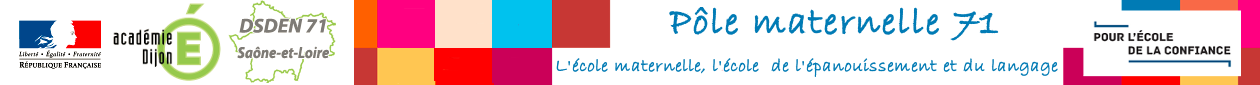 Liaison GS/CP : Aborder le projet lecteur Pour réussir leur entrée au CP, les élèves ont besoin de savoir pourquoi ils y vont. Pour entrer dans l’apprentissage de la lecture, il faut qu’ils puissent s’approprier les objectifs de l’enseignant, et donc construire leur projet de lecteur.La liaison GS/CP est un moment crucial pour travailler sur ces représentations. Pour que ce travail puisse être le plus individualisé possible, une option est de ne travailler qu’avec les élèves les plus fragiles, ceux qui semblent le plus en avoir besoin. Les PDMQDC et les membres du Rased seront alors sollicités. Des sessions en mai et juin et des sessions en septembre sont menées conjointement par les enseignants de GS et de CP, les PMDMQDC et les membres du Rased. Lors de ces séances, grâce à différentes lectures et découvertes, les enfants sont amenés à construire et à affiner un projet personnel de lecteur.Objectifs: Du côté des élèves: -commencer à s’approprier un projet de lecteur, le faire évoluer durant l’été, le concrétiser à l’entrée au CP,-se projeter dans la scolarité en CP grâce à la rencontre avec les enseignants de CP.Du côté des enseignants : -repérer les fragilités de certains élèves afin de prévoir le temps nécessaire et des activités adaptées dès le début de l’année de CP,-analyser finement les questionnaires en utilisant le regard croisé entre enseignants de maternelle et de CP,-mettre en commun les solutions envisagées pour aider ces élèves.Principes:Permettre à l’élève de faire émerger et/ou évoluer son projet individuel de lecteur à partir de plusieurs pistes: -la lecture d’albums présentant différentes visions de la lecture et de son apprentissage, -L’entretien avec l’enseignant, un PDMQDC, un membre du Rased pour permettre aux élèves de verbaliser, de mettre des mots, et donc de faire évoluer leur pensée et d’affiner leurs réponses grâce à un questionnement ouvert.-le passage par l’écrit pour donner de l’importance aux mots des élèves, pour garder une trace, une mémoire de ce travail,-le retour à la maison si possible de quelques documents pour aider à la maturation du projet durant les 2 mois d’été.Mettre en place un outil personnel de suivi qui conserve la mémoire du projet de lecteur. Exemples : en début d’année la page de couverture avec le titre de livres rencontrés, puis le titre avec un avis « j’ai aimé car...quand... », « ça me fait penser à... ».. Les traces seront conservées dans le cahier du lecteur. Il sera gardé depuis la période 5 de la GS jusqu’à la fin du cycle 2 par le maitre E.objectifssupportsorganisationETAPE 1. Se représenter comme futur élève de CP  ETAPE 1. Se représenter comme futur élève de CP  ETAPE 1. Se représenter comme futur élève de CP  Faire émerger les représentations du futur élève de classe de CP dans sa future école.Page 1 Cahier de lecteur Fiche page 2 « Je me dessine dans mon école dans ma classe de CP »Il s’agit ici d’une première prise de contact : 1) se présenter (enfant et adulte), rassurer l’élève.2) expliquer l’objectif de ces séances : faire connaissance et tout faire pour l’aider à réussir son entrée au CP.3) L’aider à se projeter.4)Engager la conversation sur la façon dont les enfants abordent cette échéance : crainte ou appétence (voir fiche questionnement).5) Expliquer qu’on lui donnera un cahier du lecteur pour préparer son entrée en CP dans lequel on conservera tout ce qu’il a dessiné, écrit ou dit. L’adulte l’informe qu’il va écrire ce qu’il dit dans son cahier de lecteur comme cela quand il saura lire, il pourra lire ce qu’il a dit.6) Expliquer à l’enfant qu’il doit s’imaginer, se dessiner dans sa future école/classe. 7) Le faire verbaliser.  8) Retranscrire ses propos sous la forme d’une dictée à l’adulte.ETAPE 2. Se représenter comme futur lecteur  ETAPE 2. Se représenter comme futur lecteur  ETAPE 2. Se représenter comme futur lecteur  A partir d’un texte représentations de l’élève pour l’aider à se projeter en tant que futur élève lecteur de CP.Texte enregistré ou lu par un adulte. Liste de questions pour conduire l’échange.Grille d’observations pour recueillir les propos de l’enfant.1) Lors de cette deuxième prise de contact l’enfant aura entendu un texte lu par l’adulte.  Le texte peut être fourni en amont de la séance et lu plusieurs fois par l’enseignant.2)relecture du texte choisi (voir liste des albums si besoin).3) Discussion avec l’élève à propos du texte entendu : Qui est le personnage ? Quels sont les autres personnages ? Où se passe l’histoire ? Quand se passe- t-elle ? Que se passe-t-il ? Que veut le personnage ?Que ressent-il ?Interroger sur des mots de vocabulaire pour s’assurer de la bonne compréhension et expliquer des mots de vocabulaire.4) Questionnement (voir fiche)ETAPE 3. Se représenter l’acte de lire (1)ETAPE 3. Se représenter l’acte de lire (1)ETAPE 3. Se représenter l’acte de lire (1)Découvrir la fonction de l’écrit.Faire émerger les représentations de l’apprentissage de la lecture, des supports de lecture, des lieux de lecture, les procédures cognitives mises en jeu.page 5 : photos des supports de l’écritpage 6 Sont-ils en train de lire ?1) -questions 3a et 3b.2) Observer, classer des vrais supports de lecture et les associer à leur fonction. Voir fiche L’enfant dispose de supports de lecture en photos qu’il peut rencontrer dans la vie courante et en donne si possible leur fonction (recette gâteau) et les associe aux lieux où il a pu les rencontrer.3) Qu’est-ce que lire ? Se repérer dans l'espace de l'écrit. Avoir conscience que l'écrit code de l'oral. (Questionnement 3c à 3f). 4) Différencier lire et faire autre chose (raconter, réciter, parler des images). Voir fiche4) Pour finir, proposer de demander aux grands de la famille quand est ce qu’ils lisent et à quoi ça peut bien leur servir de savoir lire.ETAPE 4. Se représenter le changement physique et géographiqueETAPE 4. Se représenter le changement physique et géographiqueETAPE 4. Se représenter le changement physique et géographiqueFaire prendre conscience du changement géographique.Vivre le trajet en traversant le quartier, situer sa maison, l’école maternelle et l’école du CP.Aider à prendre conscience de la place des écrits pour mieux investir la lecture.Clarifier les représentations en reprenant les questions de l’entretien individuel.Photo des deux écoles, plan du quartier…1) L’enfant effectuera le parcours de sa maison à l’école à pied ou en voiture accompagné par la famille.2) Lors de cette sortie ou d’une seconde sortie dans le quartier, réaliser que l’écrit nous entoure : panneaux, affiches, noms des écoles… proposer de les prendre en photo.3) De retour à la maison :- l’enfant présente les photos des deux écoles, les photos des écrits rencontrés et échange avec l’adulte à ce sujet.-sur le plan du quartier, l’enseignant matérialisera l’école maternelle et l’école élémentaire (si elles sont dans deux lieux distincts. Avec l’aide d’un adulte, l’enfant suivra le chemin.4) reprendre avec l’enfant le questionnement individuel pour clarifier et noter si ces représentations ont évolué.